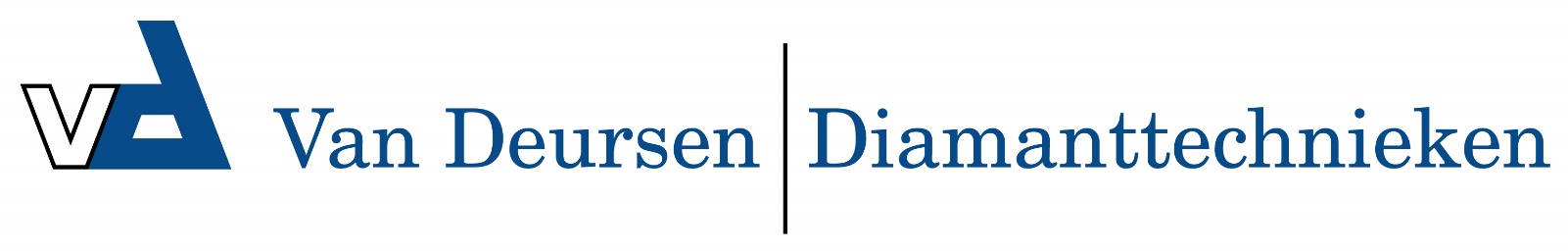 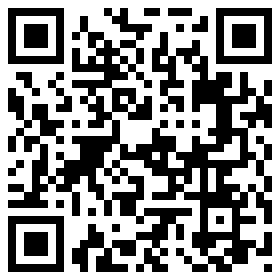 3045275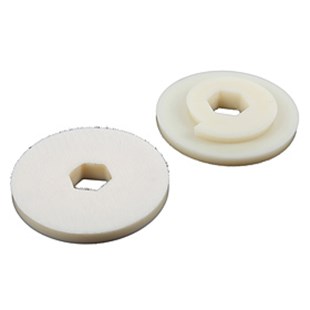 De KSL-plastic plaat met quick change klittenbandsluiting dient als een opname voor droge en natte pads op machines.3045275KSL-Kunststoffteller SF / D 100 mmKlett / starr / weiß